																	Rumbeke, 03/04/2023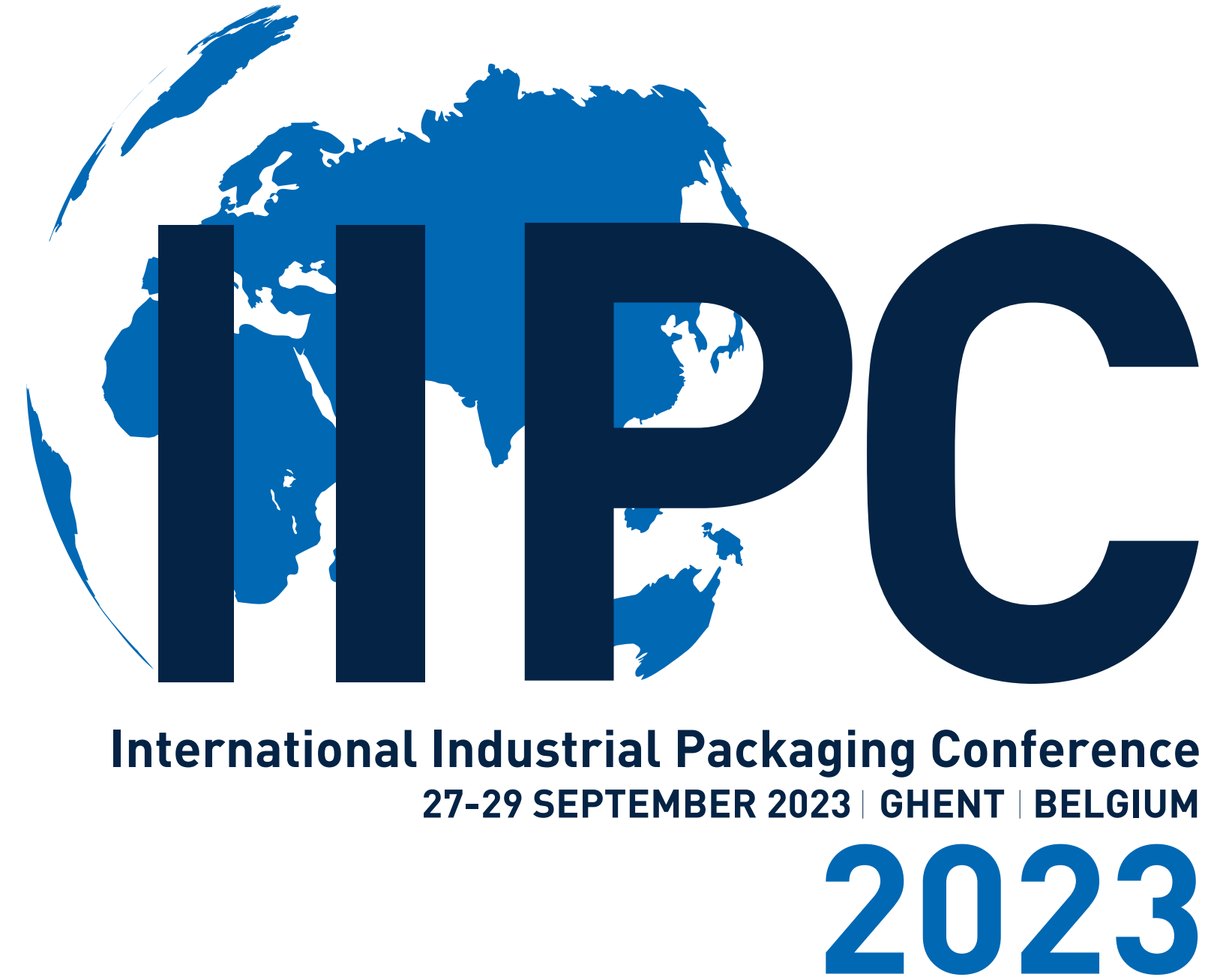 Dear Associated Supplier,It is my honor to invite you and other representatives of your company to attend the International Conference on Industrial Packaging.  This gathering of the international packaging community will take place 26 – 29 September 2023 at the Marriott Hotel Ghent, Belgium.  Ghent is one of the beautiful and historic cities in Belgium and is the perfect town in which to hold the first gathering of the international industrial packaging community in nearly 6 years.  The International Conference will bring together representatives of every part of the global industrial packaging community – reconditioners, manufacturers and suppliers. The Conference Organization Committee, with generous assistance from several national and international organizations, is developing an outstanding business program that will both educate and enlighten attendees about “Industrial Packaging and the Circular Economy”.  Speakers will discuss technical, regulatory and business issues from a global perspective.
It is my hope that your company will take part in the conference, along with other important global suppliers to our industry.  In this regard, the Conference Organization Committee is offering your company a unique opportunity to present your products and services to current and prospective customers.  Important decision-makers from the world’s leading reconditioning and manufacturing companies will be in attendance and will want to see your company’s products.   Please act now to reserve your Exhibition Space for the International Conference in Ghent, Belgium.  The exhibition will take place in a dedicated area in the lobby of the Marriott Hotel and will begin Thursday 28 sept 2023 at 7h30. The exposition will continue during breakfasts, coffee breaks and lunches and the exposition will extend through Friday 17h00. This dedicated area is next to the area where coffee breaks and walking buffets will be served, close to the entrance of the main Conference room. Products and services will be displayed atop skirted tables. Tables will be assigned by the Conference Chair on first come first choice basis and to optimize flow and minimize any overlap of products and services. Contact Philippe Verstraete philippe.verstraete@drumdrum.eu with any special needs. Display Space: 	skirted table - 120x180 cm (unless not needed)Exhibit Times:  	Thursday, September 28th      	7h30–17h                          		Friday, September 29th      	7h30–17hSetup: 			Thursday, September 28th 	6h30-7h30Removal: 		Friday, September 29th   	17h–18h
The rental rates are for the 2-day event (not daily) and are set at 1000€ excl. VAT.  Exhibit spaces are limited, confined by the size of the exhibit hall. So, respond promptly to assure your space.In addition to exhibiting we also offer the possibility to sponsor an event or an extraordinary venue. This allows to ensure that your company (name) is highly  visible (name display at event, name on website, on tables…). If you want to sponsor or would like to have more information about sponsorship opportunities and costs, please contact Philippe Verstraete.  Possibilities: venue first evening: welcome reception and walking dinnervenue second evening: formal dinner and Morris Hershson Awardboat toursouvenirs Belgian specialtiesother ideas welcomedTo reserve your space at the suppliers exhibition, or to sponsor an event, please fill out and return to me the attached Supplier Exhibition Reservation Form.  Please note that the hotel has limited space, so we can only accept reservations on a first come/first served basis until the spaces are filled. See you in Ghent!Sincerely, Philippe Verstraete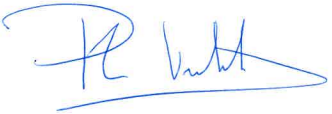 Conference Chairman  On behalf of the Conference Organization CommitteeSupplier Exhibition Reservation FormIIPC 2023To reserve your space at the suppliers exhibition, or to sponsor an event, please fill and return to philippe.verstraete@drumdrum.eu the attached Supplier Exhibition Reservation Form.On Thursday, September 28th 7h30–17h and Friday, September 29th 7h30–17h in the lobby of the Ghent Marriott Hotel.Rent for one skirted table - 120x180 cm: 1000€ excl. VAT.Each exhibitor must also register for the conference.Please note that the hotel has limited space, so we can only accept reservations on a first come/first served basis until the spaces are filled.Name: 		………………………………………………………….……Date: 		………………………………………………………….……Place: 		………………………………………………………….……Signature: 	………………………………………………………….……		Company name:

…………………………………………………………………………Address:
………………………………………………………………………………………………………………………………………………………………………………………………………………………………Company contact person:
…………………………………………………………………………Exhibition table needed (Yes/No):
…………………………………………………………………………
Need for an electric power cord (Y/N):…………………………………………………………………………Special requests:
……………………………………………………………………………………………………………………………………………………Would like to sponsor an event (Y/N):
…………………………………………………………………………